График работы в ограничительный период 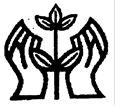 педагога-психологаЛесковой Екатерины ВасильевныМесто закрепления (по договору о безвозмездном оказании услуг)ГБОУ СОШ №3 «ОЦ» г. Нефтегорска муниципального района Нефтегорский Самарской области (Самарская обл., г. Нефтегорск, ул. Нефтяников, 35)График работы в дистанционном режиме:Консультирование:Контакт связи:Viber, 8 (929) 700-27-60 (по договоренности со специалистом)Телефон горячей линии  8 (84667) 2-50-32 (понедельник - четверг с 9.00 до 16.00; пятница с 9.00 до 15.00)Контакт заместителя директора по УМР:Каюкова Наталья Юрьевна,Тел.: 8(84667) 2-50-32e-mail: nataliakayukowa@yandex.ruИнформация размещается по поручениюдиректора ГБУ ЦППМСП м. р. Борский О.С. ГерасименкоПонедельник:11.00 – 13.00Вторник:15.00 – 16.00Среда:08.30 – 11.00Четверг:08.30 – 10.30Пятница:12.30 – 14.00Понедельник:11.00 – 13.00